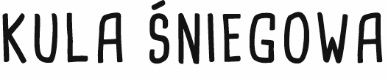 Technika ta polega na stopniowym przechodzeniu od pracy indywidualnej do pracy grupowej. Pozwala każdemu uczniowi wyrazić swoje zdanie na podany temat. Jednocześnie uczy szacunku dla opinii drugiej osoby i pomaga doskonalić umiejętność negocjacji przy wypracowywaniu wspólnego stanowiska. 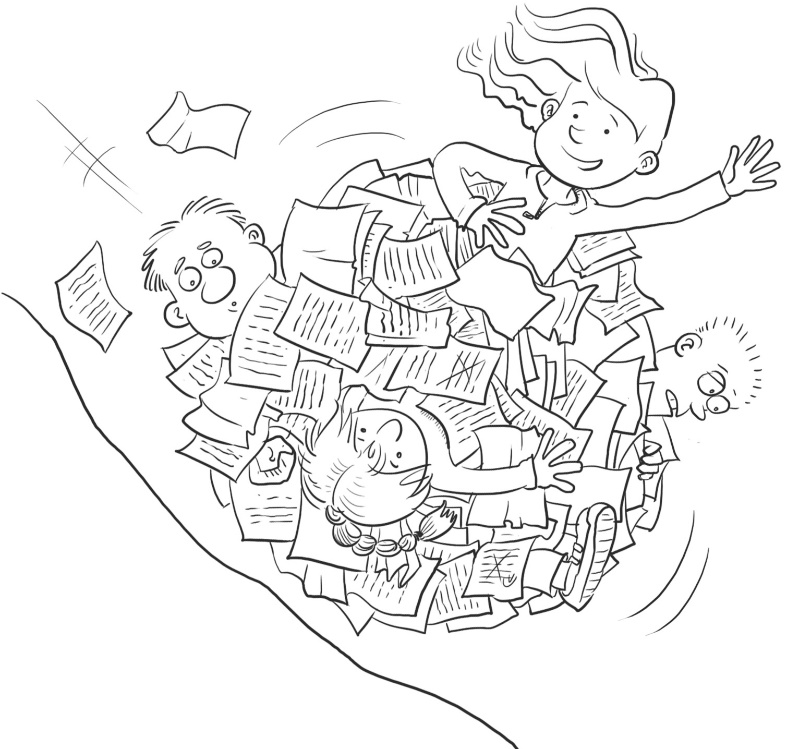             Źródło ilustracji: Archiwum GWOPrzebieg pracy metodą kuli śniegowej:nauczyciel przedstawia problem do rozwiązania,uczniowie indywidualnie wypisują propozycje,następnie łączą się w pary, odczytują swoje propozycje, dyskutują i wybierają najlepsze rozwiązanie,pary łączą się w czwórki, czwórki w ósemki itd. i decydują się na jedno akceptowane przez wszystkich rozwiązanie problemu.